 DESTINO ETIOPIA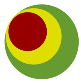 INFORME DE SEGUIMIENTOAMPLIACIÓN Y MEJORA DEL CENTRO DE SALUD 05KOMBOLCHA (ETIOPÍA)FASE 1  MARZO 2017 DESTINO ETIOPIA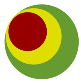 INDICEInformes anteriores 2013 – 2014 – 2015 - 2016Datos y origen de  la realización del informe  Análisis para toma de decisionesEntregas de material Próxima expedición Marzo / AbrilSituación actualA modo de información DESTINO ETIOPIA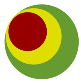 Informes anteriores : 2013,2014,2015,2016Con la información obtenida según conversaciones telefónicas, correo electrónico con Million (DESTINO ETIOPIA) y reuniones en Kombolcha en DICIEMBRE 2016 entre la  dirección del centro hospitalario, autoridades locales del departamento de salud, asistentas sociales que colaboran con el centro hospitalario informando y llevando el control y seguimiento, de las mujeres que quedan embarazadas de la zona, y DESTINO ETIOPIA en la que participa David Guerrero y José Ildefonso Royo Marco,  de estas reuniones , acciones acometidas y acontecimientos, se elabora el presente informe. DESTINO ETIOPIA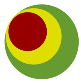    Una vez terminada la construcción del nuevo edificio de la sala materno infantil, e iniciado el proceso de dotación de material y medios así como de la adecuación del edificio, Endrias responsable del centro hospitalario y también ahora responsable por parte de las autoridades del  departamento de salud de Kombolcha, solicita propuesta de necesidades urgentes como actuación inmediata para llevarlas a cabo en esta expedición si así fuera factible. Recibida la petición de necesidades urgentes se analizan y las que son aceptadas (la mayoría de importe asequible) se le informa a Endrias de que se inicien las gestiones necesarias de  documentos y permisos legales de las autoridades locales, e iniciar el proceso de  compra por el máximo material posible en esta expedición  o en la expedición siguiente (Marzo/Abril 2017) así como pedir precios sobre el terreno para valorar futuras compras desde Barcelona o Addis y adelantar en lo que se pueda ya que los fondos están disponibles en espera de amortización. También se realizan reuniones a nivel informativo a modo de recopilar información y estadísticas de la evolución, tanto con el centro hospitalario como con las  asistentas sociales que dependen del ayuntamiento y  trabajan en colaboración con el centro hospitalario y ayuntamiento efectuando el control e información (muy importante dado a la cultura hasta ahora de dar a luz en casa) para que acudan al centro hospitalario para ser atendidas en el parto.       DESTINO ETIOPIA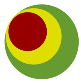 DESTINO ETIOPIA insiste en la  “urgencia” de realizar letrinas en el exterior del edificio de la sala de partos con  un WC y lavabo y con conexión al desagüe de la calle, ya que ahora todo el mundo utiliza el mismo habitáculo personal medico, pacientes, visitas, etc. DESTINO ETIOPIA insiste y exige el inicio de las obras de las letrinas lo antes posible y como fecha límite antes de Marzo del 2017 ya que es prioridad, pero a Marzo de 2017 aún estamos en espera de recibir el presupuesto, en el momento de recibirlo será enviado a Hora de ayudar para su aceptación e inicio de la construcción de la letrinas, si lo considera correcto, el pago se efectuaría según proceso de construcción.El equipo médico nos solicita a su vez como muy urgente un equipamiento para lavandería, ya que las sabanas, mantas, y equipamiento personal general,  tienen mucha sangre y hay que lavarlo todo a mano, lo cual no es higiénico ni eficiente. Destino Etiopia conjuntamente con Endrias visita las tiendas locales donde se puede adquirir una lavadora en la que se pueda lavar en condiciones todo el material clínico y tener presupuestos para presentar a Hora de Ayudar y adquirirla si así lo considera oportuno, en Etiopia las lavadoras y maquinaria de lavandería son muy caras porque tienen unos impuestos altísimos (las lavadoras solo se utilizan prácticamente en hospitales) , pero a Marzo de 2017 aún estamos en espera de recibir los  diferentes presupuestos, en el momento de recibirlos serán enviados a Hora de ayudar para su aceptación si así lo considera oportuno y adquirir el equipo de lavandería lo antes posible.  DESTINO ETIOPIA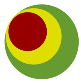 DESTINO ETIOPIA ofrece la posibilidad de enviar una Doctora comadrona para asesorar y formar en lo posible al personal del este centro u otros que así lo deseen tal y como estaba contemplado en el proyecto, esta formación se concretará y se consensuará con Hora de ayudar.DESTINO ETIOPIA solicita al centro hospitalario una relación total con datos exactos de los partos asistidos, controles, seguimientos y datos estadísticos para trabajar con especialistas médicos e informar a todas las instituciones, asociaciones y personas que colaboran en el proyecto. DESTINO ETIOPIA destinará una pequeña partida económica para la confección de estos datos cada mes.DESTINO ETIOPIA solicita  al centro escolar un historial con datos de los niños más desfavorecidos para analizar sus necesidades y planificar una actuación más personalizada. DESTINO ETIOPIA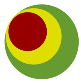 Se realizan compras de urgente necesidad, como una partida importante de medicamentos básicos y equipamiento medico, cuatro Mercury sphygmomanometer completos, un microscopio Olympus con los accesorios necesarios, por un valor total de unos 55.000 Beer (2.500 €) comprados en Dessie en la empresa distribuidora Pharma Dessie Drug & Medical Sapplies Whole Sale, y con cargo a una subvención recibida por el Ayuntamiento de Sant Pere de Ribes, en la misma empresa distribuidora se compran medicinas y medicamentos por un valor 47.910 Beer (2.200 €) también con cargo a la misma subvención, como dotación, con cargo a los fondos de HORA DE AYUDAR, se realiza la adquisición de sabanas, mantas, 5.400 Beer (por un valor de 215 €) en comercio local. Con destino a las escuelas y como destinatario los niños y niñas más desfavorecidos de la escuela libros y material escolar por unos  1.500 € adquiridos en comercio local, también y por petición del equipo de la escuela se compran 5 cajas de compresas (con 20 paquetes de compresas cada uno) (por un valor aproximado de unos 250 €) para repartir entre las niñas de la escuela sin recursos según las necesiten. DESTINO ETIOPIA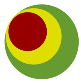 En Marzo Abril DESTINO ETIOPIA tiene programada una expedición para continuar con el proyecto y avanzar lo más rápido posible en la dotación, envío de personal cualificado y realización de datos y estadísticas, se realizará una nueva propuesta de compra de material como dotación de la sala materno infantil con cargo a los fondos de HORA DE AYUDAR esta propuesta será consensuada por ambas partes de ser aceptada, cuando sean amortizados los fondos de HORA DE AYUDAR, DESTINO ETIOPIA continuará con la dotación y adecuación de la sala materno infantil como prioridad y el centro de salud tanto con fondos propios y ajenos. La situación en diciembre no era estable estaba impuesto un decreto similar el estado de emergencia, con abundantes controles en sitios estratégicos y carreteras, por la noche no había nadie en la calle y en los días que estuvimos prácticamente no había conexión telefónica ni internet, así como cortes habituales y continuados de luz, actualmente nuestras informaciones son que la situación es mucho mejor y más estable, conexión telefónica y suministro eléctrico con cortes como siempre, pero continuado, por lo que no vemos inconveniente en que quien crea conveniente nos acompañe en la expedición de Marzo/Abril 2017. Cabe resaltar que actualmente Etiopia está sufriendo una de la sequía y es muy  previsible que puede ocasionar hambruna sobre todo en las zonas más rurales y lejanas de las capitales DESTINO ETIOPIA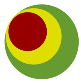 7.	Los cooperantes de DESTINO ETIOPIA el día 23 de Diciembre de 2016 a las 22 horas aproximadamente (regreso) fueron objeto de un hurto sin violencia cuando descargábamos las maletas del taxi en la puerta del aeropuerto de Addis Abeba, concretamente la mochila de mano de David Guerrero, estos hechos fueron denunciados por David Guerrero en la comisaria mas cercana, según la policía el hurto fue grabado por las cámaras del aeropuerto, en la mochila se encontraban objetos personales como una  cámara de video digital (se había hecho un video en alta definición de la sala de partos y escuela) y un ipad, también una pequeña cantidad de dinero de DESTINO ETIOPIA sin determinar, (hay que valorar que era ya a la vuelta  y era el dinero sobrante de las compras), en esta mochila iba la carpeta de las facturas originales de las compras efectuadas en las que figuraba el membrete de DESTINO ETIOPIA, por lo que las facturas presentadas son copias de las facturas de origen, en nuestra expedición en Marzo/Abril se intentará rehacer si fuera posible y que estas facturas estén en ingles y con membretes de DESTINO ETIOPIA (las facturas de libros escolares y material escolar se iban a cubrir con fondos propios), por lo que si HORA DE AYUDAR tiene alguna objeción en amortizar la factura de la dotación de sabanas y mantas ya que está en amárico y con fecha etíope, DESTINO ETIOPIA amortizara con fondos propios el importe de esta factura y si HORA DE AYUDAR acepta la factura presentada se considerara el importe amortizado con fondos de procedentes de HORA  DE AYUDAR.